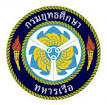 กรมยุทธศึกษาทหารเรือ(ศาลายา)แผนบริหารความต่อเนื่องกรณีเกิดเหตุการณ์การชุมนุมทางการเมืองการประท้วงการก่อการจลาจลประจำปี ๒๕๕๘